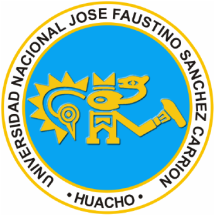 UNIVERSIDAD NACIONAL JOSÉ FAUSTINO SÁNCHEZ CARRIÓNFacultad Ingeniería Agraria, Industrias Alimentarias y AmbientalEscuela Profesional de Ingeniería ZootécnicaDATOS GENERALESSUMILLA Y DESCRIPCIÓN DEL CURSOCAPACIDADES AL FINALIZAR EL CURSOINDICADORES DE CAPACIDADES AL FINALIZAR EL CURSODESARROLLO DE LAS UNIDADES DIDACTICASMATERIALES EDUCATIVOS Y OTROS RECURSOS DIDACTICOSMATERIALES EDUCATIVOS Y OTROS RECURSOS DIDACTICOSBIBLIOGRAFÍA BÁSICA Y COMPLEMENTARIABannister, A., Raymond S., Baker R. 2002. Técnicas Modernas en Topografía. 7ª. Alfa omega. 550 p.Cesil, S. H y Thomas, J. D. 1073. Dibujo Técnico básico Primera Edición. Editorial Continental. Mexico.Domínguez, García-Tejero Francisco. 1997. Topografía General y Aplicada. 13ª. Edición. Ed. Mundi-prensa s.a de C.V. México. 811 p.García,  M.,  Fernando. 1994.  Curso básico de topografía Editorial Árbol 1994McCormac, Jack. 2004. Topografía. Séptima edición. edit. Limusa S.A. de C.V. México. 416 p.Moreno. V. A. 2015. Interpretación de mapas y planos topográficos y dibujo de planos sencillos. Editorial Paraninfo. España. .Huacho, Marzo del 2018_____________________________________Ing  Hilario Noberto Pujada AbadDocente ResponsableSÍLABO POR COMPETENCIASCURSO:      INGENIERIA GRAFICA IDOCENTE: HILARIO NOBERTO PUJADA ABADSÍLABO DE INGENIERIA GRAFICA ILÍNEA DE CARRERAIngeniería ZootécnicaCURSOIngeniería Grafica ICODIGOHORAS Teoría: 4 horas; Practica: 2 horasCICLOPrimero Es importante para el ingeniero poder expresar y comunicar sus pensamientos mediante gráfica diseñadas, tal y como lo hace verbalmente o mediante expresiones matemáticas.La comunicación del ingreso en el campo debe ser con rapidez, precisión por medio de gráficos de  objetos, viviendas y terrenos. Algunas de las materias que la componen actualmente son: Dibujo básico y topografía, utilizando  mecánicos y electrónicos. El participante debe ser capaz de diseñar estructuras gráficas para ejecutar sólidos en dos y tres dimensiones y  proponer alternativas de mejora en las estructuras físicas de terrenos y otros.La asignatura está planificada para un total de 16 semanas, en las cuales se desarrollan cuatro unidades didácticas, con 16 sesiones teóricas – prácticos. Comprende las siguientes unidades temáticas: Dibujo técnico básico; Diseño de estructuras en dos dimensiones; Diseño de estructuras en  tres dimensiones; GPS y Ploteo de planos.CAPACIDAD DE LA UNIDAD DIDACTICANOMBRE DE LA UNIDAD DIDACTICASEMANASUNIDAD ILa representación de superficie o estructuras rurales, de las más variadas formas, se desarrolla  gráficamente la información necesaria para analizar el objeto y ayudar a su diseño y posibilitar su construcción.Diseño técnico básico4UNIDAD IIDesarrolla el conjunto de métodos y procedimientos, para lograr la representación a escala de los detalles del terreno sobre una superficie plana Diseño de estructuras en dos dimensiones  4UNIDAD IIIRepresenta la descripción detallada de las superficies   determinada por métodos y técnicas que posibilita la representación del relieve del terreno.Representación gráfica en tres dimensiones 4UNIDAD IVIdentificar la ubicación de cualquier punto en la tierra mediante coordenadas geografías (UTM)Uso del GPS como sistemade posicionamiento por satélites y ploteo de planos4N°INDICADORES DE CAPACIDAD AL FINALIZAR EL CURSO1Diseña  letras,  números y objetos con la técnica de mano alzada.2Desarrolla superficies u objeto en determinada proporciones y dimensiones exactas.3Ejecuta la representación gráfica de superficies y/o formas, en escala4Desarrolla planos de proyección X, Y y Z, entre el observador y el objeto5Valora los fundamentos de la topografía 6Establece la representación gráfica del terreno  usando  medidas y ángulos horizontales.7Diseña mapas y planos topográficos, en dos dimensiones8Defiende el cálculo de las  áreas de las superficies de los terrenos9Emplea métodos para determinar el desnivel que existe entre dos puntos por medio de una visual horizontal.10Escoge el método de diferencias de nivel de un terreno11Evalúa el relieve del terreno para optimizar su uso.12Analiza las curvas de nivel de un terreno1314Debate el uso del sistema de posicionamiento de satélites, mediante trasmisión-recepción de señales electromagnéticas.15Valora el sistema de posicionamiento de satélites que proporcionan información de la superficie terrestre16Propone el uso del  GPS, que tienen la capacidad de proporcionar coordenadas en cualquier punto de la superficie de la tierra.UNIDAD DIDACTICA I: Dibujo técnico básicoCapacidad: La representación de superficie o estructuras rurales, de las más variadas formas, se desarrolla  gráficamente la información necesaria para analizar el objeto y ayudar a su diseño y posibilitar su construcción.UNIDAD DIDACTICA I: Dibujo técnico básicoCapacidad: La representación de superficie o estructuras rurales, de las más variadas formas, se desarrolla  gráficamente la información necesaria para analizar el objeto y ayudar a su diseño y posibilitar su construcción.UNIDAD DIDACTICA I: Dibujo técnico básicoCapacidad: La representación de superficie o estructuras rurales, de las más variadas formas, se desarrolla  gráficamente la información necesaria para analizar el objeto y ayudar a su diseño y posibilitar su construcción.UNIDAD DIDACTICA I: Dibujo técnico básicoCapacidad: La representación de superficie o estructuras rurales, de las más variadas formas, se desarrolla  gráficamente la información necesaria para analizar el objeto y ayudar a su diseño y posibilitar su construcción.UNIDAD DIDACTICA I: Dibujo técnico básicoCapacidad: La representación de superficie o estructuras rurales, de las más variadas formas, se desarrolla  gráficamente la información necesaria para analizar el objeto y ayudar a su diseño y posibilitar su construcción.UNIDAD DIDACTICA I: Dibujo técnico básicoCapacidad: La representación de superficie o estructuras rurales, de las más variadas formas, se desarrolla  gráficamente la información necesaria para analizar el objeto y ayudar a su diseño y posibilitar su construcción.UNIDAD DIDACTICA I: Dibujo técnico básicoCapacidad: La representación de superficie o estructuras rurales, de las más variadas formas, se desarrolla  gráficamente la información necesaria para analizar el objeto y ayudar a su diseño y posibilitar su construcción.SemanaContenidosContenidosContenidosContenidosEstrategia didácticaIndicadores de logro de la capacidadSemanaConceptualProcedimentalProcedimentalActitudinalEstrategia didácticaIndicadores de logro de la capacidad1Dibujo mano alzada.Crea  letra y números  Crea  letra y números  Efectúa el desarrollo de su   trabajo en papel A3, aplicando medidas de seguridad.Muestra interés por el conocimiento.Propone trabajos grupalesExposición.Dialogo.Prácticas de laboratorio.Diseña letras,  números y objetos en dibujos de mano alzada2Sistema de representación y expresión Construir superficies u objeto en determinada proporciones y dimensiones exactas.Construir superficies u objeto en determinada proporciones y dimensiones exactas.Efectúa el desarrollo de su   trabajo en papel A3, aplicando medidas de seguridad.Muestra interés por el conocimiento.Propone trabajos grupalesExposición.Dialogo.Prácticas de laboratorio.Desarrolla superficies u objeto en determinada proporciones y dimensiones exactas. 3Proyecciones fundamentalesDiseña gráficamente superficies y formasDiseña gráficamente superficies y formasEfectúa el desarrollo de su   trabajo en papel A3, aplicando medidas de seguridad.Muestra interés por el conocimiento.Propone trabajos grupalesExposición.Dialogo.Prácticas de laboratorio.Ejecuta la representación gráfica de superficies y o formas, en escala 4 Aplicación de principales vistasConstruye el   plano de proyecciónConstruye el   plano de proyecciónEfectúa el desarrollo de su   trabajo en papel A3, aplicando medidas de seguridad.Muestra interés por el conocimiento.Propone trabajos grupalesExposición.Dialogo.Prácticas de laboratorio.Desarrolla planos de proyección entre el observador y el objetoEVALUACIÓN DE LA UNIDAD DIDACTICAEVALUACIÓN DE LA UNIDAD DIDACTICAEVALUACIÓN DE LA UNIDAD DIDACTICAEVALUACIÓN DE LA UNIDAD DIDACTICAEVALUACIÓN DE LA UNIDAD DIDACTICAEVALUACIÓN DE LA UNIDAD DIDACTICAEVALUACIÓN DE LA UNIDAD DIDACTICAEVIDENCIA DE CONOCIMIENTOSEVIDENCIA DE CONOCIMIENTOSEVIDENCIA DE CONOCIMIENTOSEVIDENCIA DEL PRODUCTOEVIDENCIA DEL PRODUCTOEVIDENCIA DEL PRODUCTOEVIDENCIA DE DESEMPEÑOExamen teórico practico de 8 preguntas orales.Examen teórico practico de 8 preguntas orales.Examen teórico practico de 8 preguntas orales.Presentación de trabajos realizados en papel, individual y grupalPresentación de trabajos realizados en papel, individual y grupalPresentación de trabajos realizados en papel, individual y grupalDesarrolla trabajos en papel blanco y milimetrado de una superficie.UNIDAD DIDACTICA II: Diseño de estructuras en dos dimensiones. Capacidades: Desarrolla el conjunto de métodos y procedimientos, para lograr la representación a escala de los detalles del terreno sobre una superficie plana.UNIDAD DIDACTICA II: Diseño de estructuras en dos dimensiones. Capacidades: Desarrolla el conjunto de métodos y procedimientos, para lograr la representación a escala de los detalles del terreno sobre una superficie plana.UNIDAD DIDACTICA II: Diseño de estructuras en dos dimensiones. Capacidades: Desarrolla el conjunto de métodos y procedimientos, para lograr la representación a escala de los detalles del terreno sobre una superficie plana.UNIDAD DIDACTICA II: Diseño de estructuras en dos dimensiones. Capacidades: Desarrolla el conjunto de métodos y procedimientos, para lograr la representación a escala de los detalles del terreno sobre una superficie plana.UNIDAD DIDACTICA II: Diseño de estructuras en dos dimensiones. Capacidades: Desarrolla el conjunto de métodos y procedimientos, para lograr la representación a escala de los detalles del terreno sobre una superficie plana.UNIDAD DIDACTICA II: Diseño de estructuras en dos dimensiones. Capacidades: Desarrolla el conjunto de métodos y procedimientos, para lograr la representación a escala de los detalles del terreno sobre una superficie plana.UNIDAD DIDACTICA II: Diseño de estructuras en dos dimensiones. Capacidades: Desarrolla el conjunto de métodos y procedimientos, para lograr la representación a escala de los detalles del terreno sobre una superficie plana.SemanaContenidosContenidosContenidosContenidosEstrategia didácticaIndicadores de logro de la capacidadSemanaConceptualProcedimentalActitudinalActitudinalEstrategia didácticaIndicadores de logro de la capacidad1Fundamentos de la topografía.Analiza métodos y técnicas para la medición de terrenos.Desarrolla prácticas aplicando medidas de seguridad.Muestra interés por el conocimiento.Propone trabajos grupalesDesarrolla prácticas aplicando medidas de seguridad.Muestra interés por el conocimiento.Propone trabajos grupalesExposición.Prácticas de campo con teodolito e instrumentos tradicionales Valora los fundamentos de la topografía..2Representación gráfica mediante la utilización de distancias y ángulos horizontales. Representar la posición de un punto del terreno  por medio de distancias Desarrolla prácticas aplicando medidas de seguridad.Muestra interés por el conocimiento.Propone trabajos grupalesDesarrolla prácticas aplicando medidas de seguridad.Muestra interés por el conocimiento.Propone trabajos grupalesExposición.Prácticas de campo con teodolito e instrumentos tradicionales Establece la representación gráfica del terreno  usando  medidas y ángulos horizontales.3Levantamiento de una poligonal cerrada con teodolito.Representa mapas y planos topográficos.Desarrolla prácticas aplicando medidas de seguridad.Muestra interés por el conocimiento.Propone trabajos grupalesDesarrolla prácticas aplicando medidas de seguridad.Muestra interés por el conocimiento.Propone trabajos grupalesExposición.Prácticas de campo con teodolito e instrumentos tradicionales Diseña mapas y planos topográficos.4Explicar el cálculo de superficies a partir de mediciones de agrimensura.Calcula las áreas de las superficies de los terrenosDesarrolla prácticas aplicando medidas de seguridad.Muestra interés por el conocimiento.Propone trabajos grupalesDesarrolla prácticas aplicando medidas de seguridad.Muestra interés por el conocimiento.Propone trabajos grupalesExposición.Prácticas de campo con teodolito e instrumentos tradicionales Defiende el cálculo de las áreas de las superficies de los terrenosEVALUACIÓN DE LA UNIDAD DIDACTICAEVALUACIÓN DE LA UNIDAD DIDACTICAEVALUACIÓN DE LA UNIDAD DIDACTICAEVALUACIÓN DE LA UNIDAD DIDACTICAEVALUACIÓN DE LA UNIDAD DIDACTICAEVALUACIÓN DE LA UNIDAD DIDACTICAEVALUACIÓN DE LA UNIDAD DIDACTICA     EVIDENCIA DE CONOCIMIENTOS     EVIDENCIA DE CONOCIMIENTOSEVIDENCIA  DEL PRODUCTOEVIDENCIA  DEL PRODUCTOEVIDENCIA  DE DESEMPEÑOEVIDENCIA  DE DESEMPEÑOEVIDENCIA  DE DESEMPEÑOExamen teórico practico de 8 preguntas.Examen teórico practico de 8 preguntas. Presentación de trabajos realizados en papel, individual y grupal Presentación de trabajos realizados en papel, individual y grupalDesarrolla trabajos utilizando métodos topográficos para representar   superficie de terrenosDesarrolla trabajos utilizando métodos topográficos para representar   superficie de terrenosDesarrolla trabajos utilizando métodos topográficos para representar   superficie de terrenosUNIDAD DIDACTICA III: Representación gráfica del terreno en tres dimensiones.Capacidad: Representa la descripción detallada de la superficies   determinada por métodos y técnicas que posibilita la representación del relieve del terrenoUNIDAD DIDACTICA III: Representación gráfica del terreno en tres dimensiones.Capacidad: Representa la descripción detallada de la superficies   determinada por métodos y técnicas que posibilita la representación del relieve del terrenoUNIDAD DIDACTICA III: Representación gráfica del terreno en tres dimensiones.Capacidad: Representa la descripción detallada de la superficies   determinada por métodos y técnicas que posibilita la representación del relieve del terrenoUNIDAD DIDACTICA III: Representación gráfica del terreno en tres dimensiones.Capacidad: Representa la descripción detallada de la superficies   determinada por métodos y técnicas que posibilita la representación del relieve del terrenoUNIDAD DIDACTICA III: Representación gráfica del terreno en tres dimensiones.Capacidad: Representa la descripción detallada de la superficies   determinada por métodos y técnicas que posibilita la representación del relieve del terrenoUNIDAD DIDACTICA III: Representación gráfica del terreno en tres dimensiones.Capacidad: Representa la descripción detallada de la superficies   determinada por métodos y técnicas que posibilita la representación del relieve del terrenoUNIDAD DIDACTICA III: Representación gráfica del terreno en tres dimensiones.Capacidad: Representa la descripción detallada de la superficies   determinada por métodos y técnicas que posibilita la representación del relieve del terrenoUNIDAD DIDACTICA III: Representación gráfica del terreno en tres dimensiones.Capacidad: Representa la descripción detallada de la superficies   determinada por métodos y técnicas que posibilita la representación del relieve del terrenoSemanaContenidosContenidosContenidosContenidosContenidosEstrategia didácticaIndicadores de logro de la capacidadSemanaConceptualProcedimentalProcedimentalActitudinalActitudinalEstrategia didácticaIndicadores de logro de la capacidad1La altimetría representa la verdadera forma del terreno límites y relieves.Analiza la importancia de la medición y representación de terrenos, representándolo en un plano topográfico.Analiza la importancia de la medición y representación de terrenos, representándolo en un plano topográfico.Desarrolla prácticas aplicando medidas de seguridad.Muestra interés por el conocimiento.Propone trabajos grupalesDesarrolla prácticas aplicando medidas de seguridad.Muestra interés por el conocimiento.Propone trabajos grupalesExposición.Prácticas de campo con equipos e instrumentos tradicionales.Emplea métodos para determinar el desnivel que existe entre dos puntos por medio de una visual horizontal., 2Procedimientos y métodos para representar el relieve del terreno en escala (perfil de terreno)Compara la utilización de métodos de nivelación topográfica Compara la utilización de métodos de nivelación topográfica Desarrolla prácticas aplicando medidas de seguridad.Muestra interés por el conocimiento.Propone trabajos grupalesDesarrolla prácticas aplicando medidas de seguridad.Muestra interés por el conocimiento.Propone trabajos grupalesEscoge el método de diferencias de nivel de un terreno3Determinación de las Curvas de nivelAnaliza las Curvas de nivel de un terreno.Analiza las Curvas de nivel de un terreno.Desarrolla prácticas aplicando medidas de seguridad.Muestra interés por el conocimiento.Propone trabajos grupalesDesarrolla prácticas aplicando medidas de seguridad.Muestra interés por el conocimiento.Propone trabajos grupalesEvalúa el relieve del terreno para optimizar su uso.4Elaboración de planos planímetros y simultaneas.Diseña planos topográficos de superficies.Diseña planos topográficos de superficies.Desarrolla prácticas aplicando medidas de seguridad.Muestra interés por el conocimiento.Propone trabajos grupalesDesarrolla prácticas aplicando medidas de seguridad.Muestra interés por el conocimiento.Propone trabajos grupalesValora el uso de la planimetría y altimetría.EVALUACIÓN DE LA UNIDAD DIDACTICAEVALUACIÓN DE LA UNIDAD DIDACTICAEVALUACIÓN DE LA UNIDAD DIDACTICAEVALUACIÓN DE LA UNIDAD DIDACTICAEVALUACIÓN DE LA UNIDAD DIDACTICAEVALUACIÓN DE LA UNIDAD DIDACTICAEVALUACIÓN DE LA UNIDAD DIDACTICAEVALUACIÓN DE LA UNIDAD DIDACTICAEVIDENCIA DE  CONOCIMIENTOSEVIDENCIA DE  CONOCIMIENTOSEVIDENCIA DE  CONOCIMIENTOSEVIDENCIA  DEL PRODUCTOEVIDENCIA  DEL PRODUCTOEVIDENCIA DE DESEMPEÑOEVIDENCIA DE DESEMPEÑOEVIDENCIA DE DESEMPEÑOExamen teórico practico de 8 preguntasExamen teórico practico de 8 preguntasExamen teórico practico de 8 preguntasPresentación de trabajos en papel individual o grupalPresentación de trabajos en papel individual o grupalDesarrolla gráficos, compara y fundamenta el uso de los métodos topográficos utilizados  para representar el relieve del terreno.Desarrolla gráficos, compara y fundamenta el uso de los métodos topográficos utilizados  para representar el relieve del terreno.Desarrolla gráficos, compara y fundamenta el uso de los métodos topográficos utilizados  para representar el relieve del terreno.UNIDAD DIDACTICA IV:Capacidad: Comparar la ubicación de cualquier punto en la tierra mediante coordenadas geografías (UTM)UNIDAD DIDACTICA IV:Capacidad: Comparar la ubicación de cualquier punto en la tierra mediante coordenadas geografías (UTM)UNIDAD DIDACTICA IV:Capacidad: Comparar la ubicación de cualquier punto en la tierra mediante coordenadas geografías (UTM)UNIDAD DIDACTICA IV:Capacidad: Comparar la ubicación de cualquier punto en la tierra mediante coordenadas geografías (UTM)UNIDAD DIDACTICA IV:Capacidad: Comparar la ubicación de cualquier punto en la tierra mediante coordenadas geografías (UTM)UNIDAD DIDACTICA IV:Capacidad: Comparar la ubicación de cualquier punto en la tierra mediante coordenadas geografías (UTM)SemanaContenidosContenidosContenidosEstrategia didácticaIndicadores de logro de la capacidadSemanaConceptualProcedimentalActitudinalEstrategia didácticaIndicadores de logro de la capacidad1Discutir el uso del GPS, para el posicionamiento geográfico del terrenoCompara el uso del PGPS, con equipos tradicionales.Desarrolla prácticas aplicando medidas de seguridad.Muestra interés por el conocimiento.Propone trabajos grupalesExposición.Dialogo.Prácticas de campo con equipos electrónicos.Describe y explica el uso del GPS.2Diseñar planos topográficos con GPS.Crea con los datos del GPS, planos topográficos.Desarrolla prácticas aplicando medidas de seguridad.Muestra interés por el conocimiento.Propone trabajos grupalesExposición.Dialogo.Prácticas de campo con equipos electrónicos.Interpreta los planos elaborados con GPS.3Comparación de la medición de un terreno con GPS y métodos convencionales.Evalúa la medición de un terreno con GPS y métodos convencionales.Desarrolla prácticas aplicando medidas de seguridad.Muestra interés por el conocimiento.Propone trabajos grupalesExposición.Dialogo.Prácticas de campo con equipos electrónicos.Compara el la exactitud del plano utilizando GPS y métodos tradicionales,4Ploteo de planos.Evalúa los planos topográficos de un terreno.Desarrolla prácticas aplicando medidas de seguridad.Muestra interés por el conocimiento.Propone trabajos grupalesExposición.Dialogo.Prácticas de campo con equipos electrónicos.Usa el ploteo de planos de una casa EVALUACIÓN DE LA UNIDAD DIDACTICAEVALUACIÓN DE LA UNIDAD DIDACTICAEVALUACIÓN DE LA UNIDAD DIDACTICAEVALUACIÓN DE LA UNIDAD DIDACTICAEVALUACIÓN DE LA UNIDAD DIDACTICAEVALUACIÓN DE LA UNIDAD DIDACTICAEVIDENCIA DE CONOCIMIENTOSEVIDENCIA DE CONOCIMIENTOSEVIDENCIA DEL PRODUCTOEVIDENCIA DEL PRODUCTOEVIDENCIA DE DESEMPEÑOEVIDENCIA DE DESEMPEÑOExamen escrito teórico practico de 4 preguntas.Examen escrito teórico practico de 4 preguntas.Planos de terreno utilizando el GPS.Planos de terreno utilizando el GPS.Gráfica, compara y fundamenta el plano del terreno utilizando GPS con otros métodos tradicionales.Gráfica, compara y fundamenta el plano del terreno utilizando GPS con otros métodos tradicionales.Planos de terreno utilizando el GPS.Planos de terreno utilizando el GPS.Gráfica, compara y fundamenta el plano del terreno utilizando GPS con otros métodos tradicionales.Gráfica, compara y fundamenta el plano del terreno utilizando GPS con otros métodos tradicionales.La asignatura es teórica-práctico. Las clases se desarrollarán en las áreas del campus universitario, con la participación activa de los alumnos. Las clases prácticas serán dirigidas y se desarrollarán a través de métodos prácticos de campo y con el uso de equipos electrónicos y mecánicos.De acuerdo a la Resolución de Consejo Universitario N° 0167-2017-CU-UNJFSC.Donde: EC: evaluación de conocimiento.EP: evaluación de producto.ED: evaluación de desempeño.Promedio final = (ΣEC x 33 + ΣEP x 33 + ΣED x 33)Nota: 10.5 equivale a 11; 10.4 equivale a 10El alumno no debe de tener más de 30% de inasistencia para los exámenes. El examen sustitutorio incluye los 4 módulos y solo reemplaza a uno de los exámenes modulares; siempre que la nota sea ≤ 07